Игрушка из природного материалаЕжегодно в октябре в нашем детском саду проходит выставка поделок из природного материала. И этот год не стал исключением.Много работ было представлено на выставке. Конечно, сейчас у всех есть доступ в интернет и можно многое взять там, но мне кажется, все работы были индивидуальны. Каждый самостоятельно осуществил свой замысел.Для изготовления использовались и семена, и шишки, и овощи, и ветки… Здесь были ёжики, медвежата, котята, жирафы и даже большой кит, в общем вех не перечислить. Каждая работа – произведение искусства. И это здорово! Очень приятно, что родители принимают активное участие. Спасибо за сотрудничество! Выставка доставила всем большое удовольствие!И.Н. Уфимцева, воспитатель.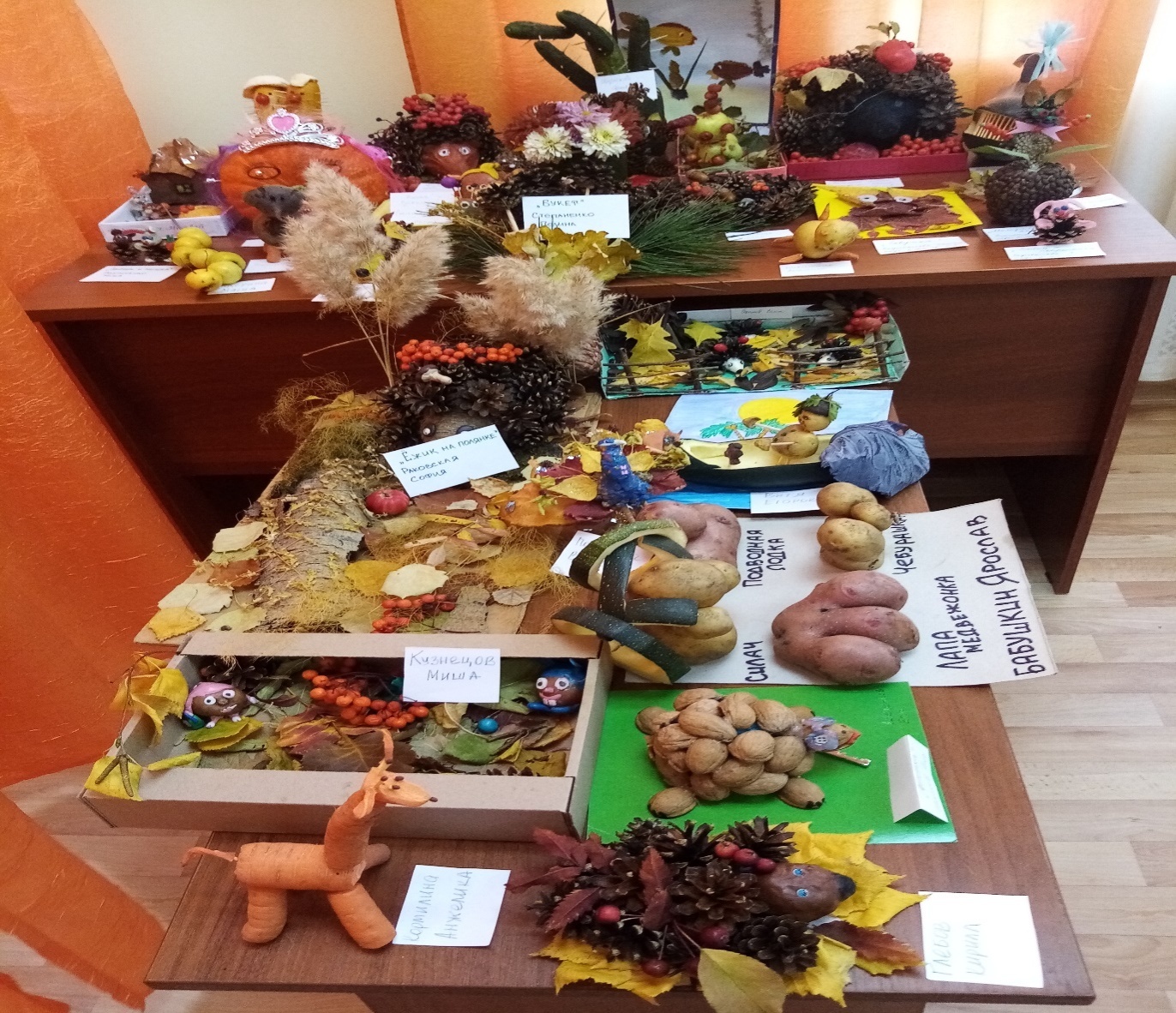 